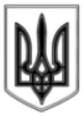 ЛИСИЧАНСЬКА МІСЬКА РАДАВИКОНАВЧИЙ КОМІТЕТРІШЕННЯ19.11. 2019				м. Лисичанськ 			№ 566Про хід виконання Міської програми розвитку молодіжного центру «Дружба» на 2019 рік	Заслухавши інформацію начальника відділу культури Лисичанської міської ради Людмили ТКАЧЕНКО про хід виконання Міської програми розвитку молодіжного центру «Дружба» на 2019 рік, з метою сприяння соціалізації, самореалізації молоді, її всебічному розвитку, популяризації здорового способу життя, керуючись ст. 26 Закону України «Про місцеве самоврядування в Україні» виконком Лисичанської міської радивирішив:1. Інформацію про хід виконання Міської програми розвитку молодіжного центру «Дружба» на 2019 рік прийняти до відома (додається).	2. Винести інформацію про хід виконання Міської програми розвитку молодіжного центру «Дружба» на 2019 рік на розгляд чергової сесії Лисичанської міської ради.3. Відділу з питань внутрішньої політики, зв'язку з громадськістю та засобами масової інформації дане рішення розмістити на офіційному сайті Лисичанської міської ради.4. Контроль за виконанням даного рішення покласти на заступника міського голови Ігоря ГАНЬШИНА. Міський голова								Сергій ШИЛІНДодатокдо рішення виконкому Лисичанської міської радивід 19.11.2019  № 566Інформація на засідання виконавчого комітету Лисичанської міської ради «Про хід виконання Міської програми розвитку молодіжного центру «Дружба» на 2019 рік»Рішенням Лисичанської міської ради від 29.11.2019 № 54/831 затверджена міська програма «Міської програми розвитку молодіжного центру «Дружба» на 2019 рік» (далі Програма). Основними завданнями Програми є створення комунікативного та комфортного молодіжного простору для всебічного розвитку особистості в поєднанні двох функціональних компонентів, а саме – фізичної активності у просторі вуличних культур «Дружба» та неформальної громадської освіти у просторі «Дружба HUB» в ЛКП «Кінотеатр «Дружба», що сприятиме творчому, інтелектуальному, спортивному розвитку молоді нашого міста та регіону. Програма складається з 4 розділів.На виконання п. 1 Програми «Забезпечення діяльності молодіжного центру» з міського бюджету було передбачено фінансування в розмірі 230,0 тис. грн.. На виконання п 1.1. в ЛКП «Кінотеатр «Дружба» введено додаткові штатні одиниці адміністраторів. На заробітну плату адміністраторів з міського бюджету Програмою передбачено 123,0 тис. грн., станом на 01.11.2019 профінансовано 91,6 тис. грн. Робота центру урбан культур (скейт парк) проводилась протягом усього року завдяки виділеним коштам на оплату праці двох адміністраторів. Щоденно скейт-парк відвідують приблизно 50-70 дітей. У середньому за рік відвідують приблизно 800-1000 дітей. Навчилися кататися на велосипеді та самокаті 50 дітей. Раз на тиждень проводяться безкоштовні мастер класи з бмх та самокатів. Скейт-парк працює кожного дня без вихідних. Адміністратори не тільки наглядають за приміщенням скейт парку, але й сприяють розвитку урбан культур у нашому місті, приймають участь у форумах, у місцевих заходах з показовими виступами.Відповідно до Програми передбачено фінансування на оплату витрат за енергоносії в сумі 107,0 тис. грн. Станом на 01.11.2019 кошти не використані, через відсутність необхідної потужності для підключення стельових інфрачервоних обігрівачів «Білюкс Україна» загальною потужністю 24,3 кВ, придбаних ГО «ПРАКТИКА» завдяки участі в програмі ПРООН з метою забезпечення безперебійного теплопостачання на території центру неформальної освіти та дозвілля «Дружба HUB», на загальну суму 75,0 тис. грн. (п 2.1 Програми). Підключитись до потужностей кінотеатру було неможливо, тому що максимальні показники навантаження лінії не 2розраховані на додаткове підключення електричного опалення. У співпраці з профільними спеціалістами ТОВ «ЛЕО» та КП «Лисичанськміськсвітло» прийнято рішення про використання електричної лінії недіючого фонтану, яка відповідає всім вищенаведеним вимогам. На сьогодні йде підготовка документів для переукладення договору поставки електричної енергії.Саме тому більшу частину року центр неформальної освіти та дозвілля «Дружба HUB» (п. 2 «Створення центру неформальної громадської освіти «Дружба HUB») працював у дуже складних умовах, а іншими словами у теплу пору року та вдень. З боку ГО «ПРАКТИКА», яка на основі меморандуму займається розбудовою молодіжного центру «Дружба», були взяті зобов’язання про залучення коштів на функціонування Центру з небюджетних джерел у сумі 252,8 тис. грн. Протягом року ГО «ПРАКТИКА» залучила 339,2 тис. грн у рамках своїх зобов’язань. Завдяки участі в грантових проектах «GIZ Gmbh» для сталої діяльності центру неформальної освіти та дозвілля «Дружба HUB» проводилась робота по залучення коштів на придбання меблів, комп’ютерної техніки та оргтехніки (загальна сума 236,0 тис. грн.). Для створення комфортних умов перебування молоді за рахунок коштів ГО «ПРАКТИКА» було встановлено вхідну групу металопластикових дверей на другому поверсі між локаціями Центр урбан культур «Дружба» (скейт парк) та центр неформальної освіти та дозвілля «Дружба HUB» на загальну суму 16,2 тис. грн. (п. 2.5 Програми). Для організації корисного дозвілля молоді у липні 2019 ГО «ПРАКТИКА» придбано музичний синтезатор вартістю 12,0 тис. грн. (п. 2.4. Програми).На виконання п 4. Програми «Проведення культурно-мистецьких заходів» протягом року було проведено:- «Відкриття весняного сезону «Дружба фест». В рамках цього заходу проводились змагання з бмх та самокатів;- показові виступи на бмх та самокатів для гостей міста Сєвєродонецька, Рубіжного та Бахмута в межах програми фестивалю «З КРАЇНИ В УКРАЇНУ»;- в приміщенні скейт-парку відбувся міський фестиваль урбан культур «Дружба  фест». Захід пройшов за підтримки відділу у справах сім`ї, молоді та спорту Лисичанської міської ради. В рамках фестивалю учасники з міст Лисичанськ, Сєверодонецьк та Бахмут змагалися у катанні на велосипедах (ВМХ) та самокатах (SCOOT).Також треба зазначити, що кількість молоді, яка залучена до фізичної активності у просторі вуличних культур «Дружба» протягом звітного року збільшилась у чотири рази.На сьогодні продовжує свою діяльність Центр урбан культур «Дружба» (скейт парк). На базі центру неформальної освіти та дозвілля «Дружба HUB» успішно функціонують наступні активності: англомовний клуб, альтернативна туристична агенція, волонтерський центр, центр підтримки соціального підприємництва, клуб кіберспорту, кіноклуб, фото школа. Протягом листопада у центрі «Дружба HUB» проводились наступні заходи: 3засідання волонтерського центру, тренінг «Заробіток у Інтернеті: міф чи реальність», всеукраїнський показ фільму від команди «Українер», засідання робочої групи по розробці спільної стратегії щодо збереження бельгійської спадщини, майстер клас з каліграфічного графіті, проведено дві толоки по прибиранню навколишнього простору, проводилась робота «Проєктного майданчика» з розробки ідеї соціального підприємства, та розробки енергоефективності громади з метою залучення додаткового фінансування до нашого міста. Протягом місяця в середньому центр неформальної освіти та дозвілля «Дружба HUB» відвідують 30- 40 чоловік в день.	Протягом 2019 року молодіжний центр «Дружба» відвідало близько 10 тис. дітей та молоді, знято близько 15 відеосюжетів, опубліковано статті у ЗМІ та випуск на радіо. Наше місто Лисичанськ подає позитивний приклад іншим містам не лише Луганської області а і по всій країні у питаннях молодіжної політики та розбудови громадянського суспільства. Заступник міського голови					Ігор ГАНЬШИННачальник відділу культури				Людмила ТКАЧЕНКО